Board of Public Works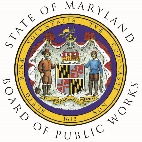 [Agenda]ACTION AGENDA[Date]Procurement Method:	Task Order under Master ContractMaster Contract:		Wizarding Supplies, MDOT Contract No. 9 ¾	Approved:		MDOT Item 4-M (7/31/1987)	Term:			9/1/1987-8/31/2022	Fund Source: 		Dementor Reparations/D05MRG010121.	Using Agency:	Maryland Transit Administration (MDOT MTA)	Description:	500 Wands with Unicorn-Hair Cores; includes in-wizard training for 1,000 Night Bus drivers		Number of Qualified 	Master Contractors:		12 (Functional Area 3)	Number of Bids:		6	Award:			Ollivander, London UK	Amount:			$300,832Term:				1/1/2020-12/31/2021MBE/VSBE Participation:	29% / 3%Resident Business:		No2.	Using Agency:	State Highway Administration (MDOT SHA)	Description:	10 Wands with Dragon-Heart Cores; includes online training; repair and maintenance services	Number of Qualified 	Master Contractors:		14 (Functional Area 2)	Number of Bids:		Seven	Award:			Diagon Alley Cooperative, Privet Lane	Amount:			$200,580Term:				1/1/2020-12/31/2021MBE/VSBE Participation: 	32% / 1%Resident Business:		NoBOARD OF PUBLIC WORKS		THIS ITEM WAS:APPROVED		DISAPPROVED		DEFERRED		WITHDRAWN	WITH DISCUSSION				WITHOUT DISCUSSION